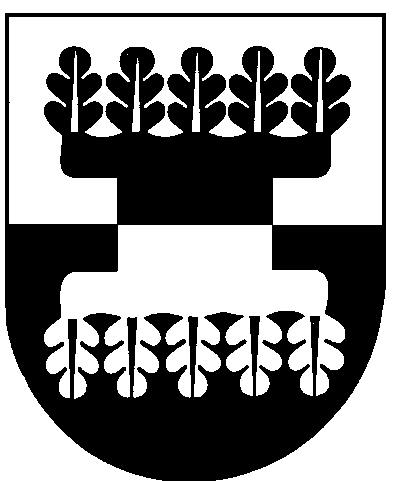 Šilalės rajono savivaldybėS ADMINISTRACIJOSDIREKTORIUSĮSAKYMASDĖL ŠILALĖS RAJONO SAVIVALDYBĖS ADMINISTRACIJOS DIREKTORIAUS  2016 M. SAUSIO 29 D. ĮSAKYMO NR. DĮV-140 „DĖL ŠILALĖS RAJONO SAVIVALDYBĖS NEFORMALIOJO VAIKŲ ŠVIETIMO PROGRAMŲ TEIKIMO IR VERTINIMO TVARKOS APRAŠO PATVIRTINIMO“ PAKEITIMO2017 m. sausio 13 d. Nr. DĮV-65ŠilalėVadovaudamasis Lietuvos Respublikos vietos savivaldos įstatymo 18 straipsnio 1 dalimi, 1. P a k e i č i u Šilalės rajono savivaldybės administracijos direktoriaus 2016 m. sausio 29 d. įsakymo Nr. DĮV-140 „Dėl Šilalės rajono savivaldybės neformaliojo vaikų švietimo programų teikimo ir vertinimo tvarkos aprašo patvirtinimo“ 2 punktą ir jį išdėstau taip:„2. S u d a r a u Neformaliojo vaikų švietimo programų vertinimo komisiją: Rasa Kuzminskaitė, Švietimo, kultūros ir sporto skyriaus vedėja, komisijos pirmininkė;Ona Aurylienė,  Švietimo, kultūros ir sporto skyriaus vyriausioji specialistė, komisijos sekretorė;Edita Bagdonienė, Šilalės r. Kaltinėnų Aleksandro Stulginskio gimnazijos direktoriaus pavaduotoja ugdymui, komisijos narė;Zoja Masteikienė, Šilalės Simono Gaudėšiaus gimnazijos direktoriaus pavaduotoja ugdymui, komisijos narė;Regina Rimkutė, Šilalės r. Pajūrio Stanislovo Biržiškio gimnazijos direktoriaus pavaduotoja ugdymui, komisijos narė;Akvilina Žąsytienė,  Švietimo, kultūros ir sporto skyriaus vyriausioji specialistė, komisijos narė.“2. P a v e d u paskelbti šį įsakymą Šilalės rajono savivaldybės interneto svetainėje www.silale.lt.  Šis įsakymas gali būti skundžiamas Lietuvos Respublikos administracinių bylų teisenos įstatymo nustatyta tvarka.Administracijos direktorius                                                                                      Raimundas VaitiekusParengėŠvietimo, kultūros ir sporto skyriaus vyr. specialistėOna Aurylienė2017-01-12SUDERINTA     Švietimo, kultūros ir sporto skyriaus vedėjaRasa Kuzminskaitė2017-01-SUDERINTATeisės ir viešosios tvarkos skyriaus vyr. specialistė Regina Kvederienė2017-01-                                                                                               SUDERINTA  Teisės ir viešosios tvarkos skyriaus  kalbos tvarkytoja Aldona Špečkauskienė 2017-01-                                                           